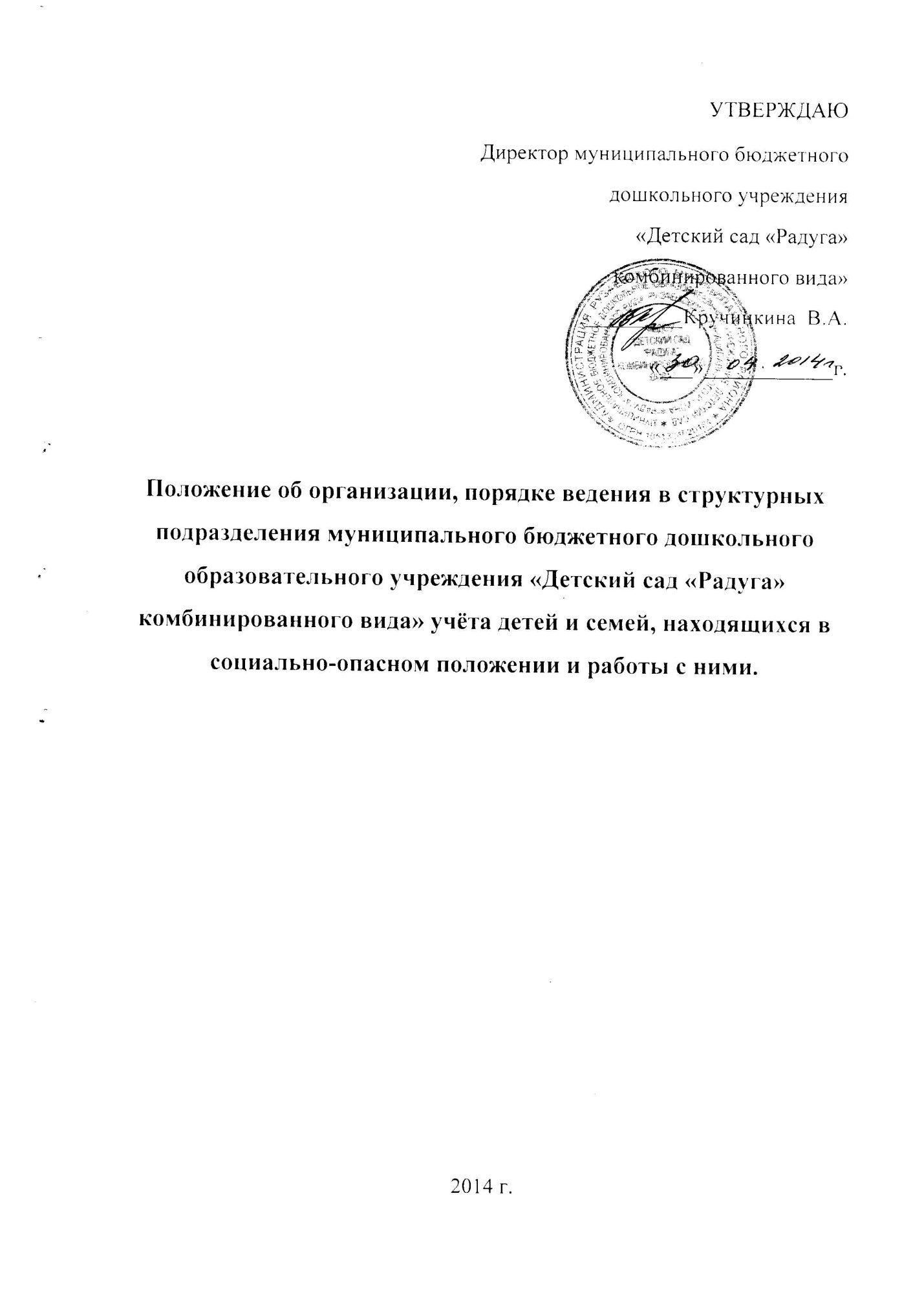 I. Общее положения1.1. В соответствии с  Конституцией Российской Федерации, Федеральным законом «Об основных гарантиях прав ребенка в Российской Федерации» от 24.07.1998г. №-124-ФЗ,Федеральным законом  «Об образовании в Российской Федерации» от 29.12.2012г. № 273-ФЗ, Федеральным законом, Федеральным Законом от 24.06.1999 г. № 120 – ФЗ «Об основах системы профилактики безнадзорности и правонарушений несовершеннолетних», Законом Республики Мордовия «Об организации деятельности Комиссий по делам несовершеннолетних и защиты их прав в Республике Мордовия» от 30.03.2005 г. № 26-З, Постановлением КДНиЗП Республики Мордовия от 22.12.2011 г. № 5 и иными нормативно-правовыми актов,в структурных подразделениях муниципального бюджетного дошкольного образовательного учреждения «Детский сад «Радуга» комбинированного вида» (далее – ДОУ):- выявляется и ведется учет семей, находящихся в социально опасном положении;- ведется социально педагогическая реабилитация детей и семей, находящихся в  социально опасном положении.1.2.В положении применяются следующие понятия:Семья, находящиеся в социально опасном положении - семья, имеющая детей, находящихся в социально опасном положении, а так же семья, где родители  (законные представили) ребенка не исполняют своих обязанностей по его воспитанию, обучению и (или) отрицательно влияют на его  поведение либо жестоко обращаются с ним.Социально опасноеположение – совокупность факторов и условий, вызывающих неблагоприятное социальное положение семьи или гражданина, внутрисемейные конфликты, противоправное поведение родителей или иных законных представителей несовершеннолетних, неисполнение ими своих обязанностей по воспитанию детей, их обучению и (или) содержанию, жестокое обращение с детьми.Индивидуальная программа реабилитации несовершеннолетнего, находящегося в социально опасном положении - план мероприятий по проведению индивидуальной профилактической работы в отношении несовершеннолетнего, находящегося в социально опасном положении.Учет в образовательном учреждении детей и семей, находящихся в опасном положении – система  индивидуальных профилактических мероприятий, осуществляемая образовательным учреждением в отношении детей и семей, находящихся в социально опасном положении.II. Основание постановки и снятия с внутреннего учета семей, находящихся в социально опасном положении в ДОУ.2.1. Согласно п. 2.1. и п.3.2. Постановления КДНиЗП РМ от 22.12.2011г. № 5, ответственность за выявление признаков  раннего семейного неблагополучия семей с несовершеннолетними детьми возлагается на учреждения по территориальной принадлежности за семьи, имеющие на своем иждивении детей в возрасте от 3 до 6 лет, - на дошкольное образовательное учреждении. О факте раннего семейного неблагополучия в семье с несовершеннолетними детьми сообщается в районную КДН и ЗП в любой форме.2.2. Постановка на внутренний учет в ДОУ носит профилактический характер и является основанием для организации индивидуальной программы реабилитации несовершеннолетнего.2.3.На внутренний учет в ДОУ ставятся семьи, в которых родители (законные представители):- не исполняют обязанностей по воспитанию, обучению и (или) содержанию своих детей;- злоупотребляют наркотиками и спиртными напитками;- отрицательно влияют на поведение несовершеннолетних, вовлекают их в противоправные действия (попрошайничество, воровство и т.д.);- умышленно наносят ребенку повреждения, представляющие угрозу его жизни и здоровья (побои, причинение вреда здоровью различной тяжести);- вовлекают ребенка с его согласия или без такового в сексуальные действия;- оскорбляют и  унижают  личность  ребенка, его честь, достоинство.2.4. Ежедневно при прибытии воспитанников в ДОУ воспитатели обеспечивают их внешний визуальный осмотр.Обязательно доведение до сведения заведующей о случаях плохого  обращения с ребёнком, побоях, о случаях несвоевременного прихода за ребёнком в детский сад, о появлениях родителей в детском саду в нетрезвом виде.При выявлении признаков жестокого обращения родителей с ребенком, о детях, проживающих в условиях, представляющих угрозу их жизни или здоровью, либо препятствующих их нормальному воспитанию, заведующая ДОУ незамедлительно, в течение трёх часов с момента выявления, направляет информацию специалистам в районную комиссию по делам несовершеннолетних и защите их правпо месту фактического проживания ребенка.2.5. Заведующая  раз в полгода осуществляет сверку данных о детях и семьях, находящихся в социально опасном положении, состоящих на внутреннем учете в ДОУ с данными комиссии по делам несовершеннолетних и защиты их прав, органами опеки и попечительства.2.6. Снятие с внутреннего учета в ДОУ семей, находящихся в социально опасном положении,происходит:- по  решению органов социальной защиты, органов внутренних дел и иных уполномоченных органов;- по окончанию ребенком  дошкольногообразовательного учреждения;- по переходу ребенка в другое дошкольное образовательное учреждение;- при смене семьей места жительства;- при смерти ребенка.Данные обстоятельства должны быть подтверждены соответствующими документами.III.Организация деятельности ДОУ по работе с семьями, находящимися в социально-опасном положении.3.1. Педагогический персонал ДОУ вправе проводить профилактические предупредительные    беседы с семьей, находящейся в социально опасном положении. 3.2. Ежегодно заведующим ДОУ утверждается план работы с семьями, находящимися в социально-опасном положении.3.3. Раз в полгода педагогический персонал ДОУ в составе 3 человек,проводит текущее обследование жилищно-бытовыхусловий  несовершеннолетних с оформлением соответствующего  акта (приложение 1).3.4. При выявлении неудовлетворительных условиях жизни и воспитания несовершеннолетних, заведующая ДОУ незамедлительно передает сведения в комиссию по делам несовершеннолетних или в органы опеки и попечительства.3.5.Заведующая ДОУ вправе создавать Совет профилактики по работе с семьями, находящимися в социально опасном положении в составе Председателя и двух членов. Председателем Совета профилактики является заведующая ДОУ.IV. Ответственность и контроль за ведением внутреннего учета в ДОУ семей, находящихся в социально опасном положении.4.1. Ответственность за организацию ведения внутреннего учета в ДОУ семей, находящихся в социально опасном положении, оформление соответствующей документации, а так же за взаимодействие с другими органами и учреждениями системы профилактики безнадзорности несет заведующая структурным подразделением МБДОУ «Детский сад «Радуга» комбинированного вида».Приложение №1к Положениюоб организации, порядке ведения в структурных подразделения муниципального бюджетного дошкольного образовательного учреждения «Детский сад «Радуга» комбинированного вида» учёта детей и семей, находящихся в социально-опасном положении и работы с ними.АКТобследования жилищно-бытовых условийсемьи ________________________  от «___» _______________________г.В составе:_____________________________________________________________ Провела обследование жилищно-бытовых условий семьи и установила следующее:Ф.И.О. членов семьи, место работы, профессия, род занятий:ОтцаМатериДругие члены семьиСведения о детях (Ф.И.О., год рождения, посещаемое образовательное учреждение)Состояние здоровья членов семьи (состоит ли на учете в диспансерах, имеют ли хронические заболевания, инвалидность):Квартира (частный дом) имеет жилую площадь:(Описание санитарного состояния, наличие условий для проживания)Признаки нахождения семьи в социально-опасном положении:Заключение:подписи педагогических работников                                расшифровкапечать.